Úlohy zadané žiakom počas samoštúdia 30.3.-3.4.2020                   		   Občianska náuka (7.A + 7.B)                  Náboženská štruktúra v ľudskej spoločnosti (prepísať do zošita)Náboženstvo – systém názorov založených na viere  		- ľudia ho môže vykonávať individuálne alebo skupinovo		- každé náboženstvo má svoje normy, kódexy (Desatoro)Znaky náboženstva – 1. viera 			- 2. náboženské symboly ( , , )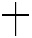 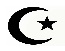 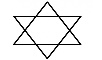 			- 3. náboženské úkony a rituály (krst, svätá omša, ramadán, obriezka)Delíme ich do 2 skupín – 1. monoteistické – viera v 1 boha (kresťanstvo, islam, judaizmus)			     -  2 .polyteistické – viera vo viacerých bohov (hinduizmus, šintoizmus)- ten, kto v nič neverí, je ATEISTANajznámejšie náboženstvá na Zemi sú:1. Kresťanstvo – počet vo svete 1,3 miliardy uznáva jediného Boha v 3 osobách (Otec, Syn, Duch svätý)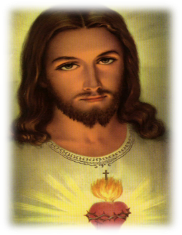  posvätná kniha – Biblia, - má 3 vetvy – katolíci, protestanti, pravoslávni2. Islám – počet vo svete 1,9 miliardy, založil ho prorok Mohamed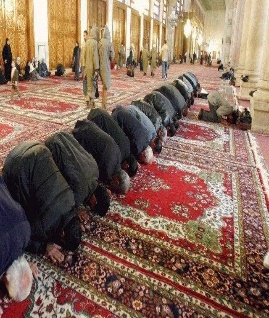 - vyznávač sa nazýva moslim- vyznávajú jediného boha Alaha- posvätná kniha – Korán-majú  5. základných povinností- 5x za deň sa modliť, almužna, mesačný pôst ramadán (môžu jesť a piť len po západe slnka), púť do Mekky, nesmú jesť bravčové mäso, piť alkohol ani fajčiť)             3. Judaizmus –najstaršie náboženstvo, počet veriacich je 15 miliónov 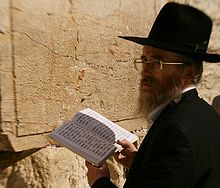 vyznávači sa nazývajú židia- veria v boha Jahve- posvätná kniha – Tóra